Weather during the previous forecast periodAccording to meteorological data recorded at Agro meteorological Observatory, Pusa (Bihar), average maximum and minimum temperature were 25.4°C and 9.9°C respectively. Average relative humidity was 90 percent at 0700 hrs. and 63 percent at 1400 hrs. Soil temperature at 5 cm depth was 12.8°C at 0700 hrs. and 21.3°C at 1400 hrs. Average wind speed, daily sunshine hours and average daily evaporation were 1.1km/hr, 5.6 hours and 2.0 mm respectively. Mainly dry weather prevailed during this period.Medium Range Weather Forecast      (2nd -6th December,   2017)(Begusarai)Advisory for the farmers(A. Sattar)(Nodal Office)Weather during the previous forecast periodAccording to meteorological data recorded at Agro meteorological Observatory, Pusa (Bihar), average maximum and minimum temperature were 25.4°C and 9.9°C respectively. Average relative humidity was 90 percent at 0700 hrs. and 63 percent at 1400 hrs. Soil temperature at 5 cm depth was 12.8°C at 0700 hrs. and 21.3°C at 1400 hrs. Average wind speed, daily sunshine hours and average daily evaporation were 1.1km/hr, 5.6 hours and 2.0 mm respectively. Mainly dry weather prevailed during this period.Medium Range Weather Forecast      (2nd -6th December,   2017) (Darbhanga)Advisory for the farmers(A. Sattar)(Nodal Office)Weather during the previous forecast periodAccording to meteorological data recorded at Agro meteorological Observatory, Pusa (Bihar), average maximum and minimum temperature were 25.4°C and 9.9°C respectively. Average relative humidity was 90 percent at 0700 hrs. and 63 percent at 1400 hrs. Soil temperature at 5 cm depth was 12.8°C at 0700 hrs. and 21.3°C at 1400 hrs. Average wind speed, daily sunshine hours and average daily evaporation were 1.1km/hr, 5.6 hours and 2.0 mm respectively. Mainly dry weather prevailed during this period.Medium Range Weather Forecast      (2nd -6th December,   2017) (East Champaran)Advisory for the farmers (A. Sattar)(Nodal Officer)Weather during the previous forecast periodAccording to meteorological data recorded at Agro meteorological Observatory, Pusa (Bihar), average maximum and minimum temperature were 25.4°C and 9.9°C respectively. Average relative humidity was 90 percent at 0700 hrs. and 63 percent at 1400 hrs. Soil temperature at 5 cm depth was 12.8°C at 0700 hrs. and 21.3°C at 1400 hrs. Average wind speed, daily sunshine hours and average daily evaporation were 1.1km/hr, 5.6 hours and 2.0 mm respectively. Mainly dry weather prevailed during this period.Medium Range Weather Forecast      (2nd -6th December,   2017) (Gopalganj)Advisory for the farmers (A. Sattar)(Nodal Officer)Weather during the previous forecast periodAccording to meteorological data recorded at Agro meteorological Observatory, Pusa (Bihar), average maximum and minimum temperature were 25.4°C and 9.9°C respectively. Average relative humidity was 90 percent at 0700 hrs. and 63 percent at 1400 hrs. Soil temperature at 5 cm depth was 12.8°C at 0700 hrs. and 21.3°C at 1400 hrs. Average wind speed, daily sunshine hours and average daily evaporation were 1.1km/hr, 5.6 hours and 2.0 mm respectively. Mainly dry weather prevailed during this period.Medium Range Weather Forecast      (2nd -6th December,   2017) (Madhubani)Advisory for the farmers(A. Sattar)(Nodal Officer)Weather during the previous forecast periodAccording to meteorological data recorded at Agro meteorological Observatory, Pusa (Bihar), average maximum and minimum temperature were 25.4°C and 9.9°C respectively. Average relative humidity was 90 percent at 0700 hrs. and 63 percent at 1400 hrs. Soil temperature at 5 cm depth was 12.8°C at 0700 hrs. and 21.3°C at 1400 hrs. Average wind speed, daily sunshine hours and average daily evaporation were 1.1km/hr, 5.6 hours and 2.0 mm respectively. Mainly dry weather prevailed during this period.Medium Range Weather Forecast      (2nd -6th December,   2017) (Muzaffarpur)Advisory for the farmers (A. Sattar)(Nodal Officer)Weather during the previous forecast periodAccording to meteorological data recorded at Agro meteorological Observatory, Pusa (Bihar), average maximum and minimum temperature were 25.4°C and 9.9°C respectively. Average relative humidity was 90 percent at 0700 hrs. and 63 percent at 1400 hrs. Soil temperature at 5 cm depth was 12.8°C at 0700 hrs. and 21.3°C at 1400 hrs. Average wind speed, daily sunshine hours and average daily evaporation were 1.1km/hr, 5.6 hours and 2.0 mm respectively. Mainly dry weather prevailed during this period.Medium Range Weather Forecast      (2nd -6th December,   2017) (Samastipur)Advisory for the farmers (A. Sattar)(Nodal Officer)Weather during the previous forecast periodAccording to meteorological data recorded at Agro meteorological Observatory, Pusa (Bihar), average maximum and minimum temperature were 25.4°C and 9.9°C respectively. Average relative humidity was 90 percent at 0700 hrs. and 63 percent at 1400 hrs. Soil temperature at 5 cm depth was 12.8°C at 0700 hrs. and 21.3°C at 1400 hrs. Average wind speed, daily sunshine hours and average daily evaporation were 1.1km/hr, 5.6 hours and 2.0 mm respectively. Mainly dry weather prevailed during this period.Medium Range Weather Forecast      (2nd -6th December,   2017) (Saran)Advisory for the farmers (A. Sattar)(Nodal Officer)Weather during the previous forecast periodAccording to meteorological data recorded at Agro meteorological Observatory, Pusa (Bihar), average maximum and minimum temperature were 25.4°C and 9.9°C respectively. Average relative humidity was 90 percent at 0700 hrs. and 63 percent at 1400 hrs. Soil temperature at 5 cm depth was 12.8°C at 0700 hrs. and 21.3°C at 1400 hrs. Average wind speed, daily sunshine hours and average daily evaporation were 1.1km/hr, 5.6 hours and 2.0 mm respectively. Mainly dry weather prevailed during this period.Medium Range Weather Forecast      (2nd -6th December,   2017) (Shivhar)Advisory for the farmers (A. Sattar)(Nodal Officer)Weather during the previous forecast periodAccording to meteorological data recorded at Agro meteorological Observatory, Pusa (Bihar), average maximum and minimum temperature were 25.4°C and 9.9°C respectively. Average relative humidity was 90 percent at 0700 hrs. and 63 percent at 1400 hrs. Soil temperature at 5 cm depth was 12.8°C at 0700 hrs. and 21.3°C at 1400 hrs. Average wind speed, daily sunshine hours and average daily evaporation were 1.1km/hr, 5.6 hours and 2.0 mm respectively. Mainly dry weather prevailed during this period.Medium Range Weather Forecast      (2nd -6th December,   2017) (Sitamadhi)Advisory for the farmers (A. Sattar)(Nodal Officer)Weather during the previous forecast periodAccording to meteorological data recorded at Agro meteorological Observatory, Pusa (Bihar), average maximum and minimum temperature were 25.4°C and 9.9°C respectively. Average relative humidity was 90 percent at 0700 hrs. and 63 percent at 1400 hrs. Soil temperature at 5 cm depth was 12.8°C at 0700 hrs. and 21.3°C at 1400 hrs. Average wind speed, daily sunshine hours and average daily evaporation were 1.1km/hr, 5.6 hours and 2.0 mm respectively. Mainly dry weather prevailed during this period.Medium Range Weather Forecast      (2nd -6th December,   2017) (Siwan)Advisory for the farmers (A. Sattar)(Nodal OfficerWeather during the previous forecast periodAccording to meteorological data recorded at Agro meteorological Observatory, Pusa (Bihar), average maximum and minimum temperature were 25.4°C and 9.9°C respectively. Average relative humidity was 90 percent at 0700 hrs. and 63 percent at 1400 hrs. Soil temperature at 5 cm depth was 12.8°C at 0700 hrs. and 21.3°C at 1400 hrs. Average wind speed, daily sunshine hours and average daily evaporation were 1.1km/hr, 5.6 hours and 2.0 mm respectively. Mainly dry weather prevailed during this period.Medium Range Weather Forecast      (2nd -6th December,   2017) (Vaishali)Advisory for the farmers (A. Sattar)(Nodal Officer)Weather during the previous forecast periodAccording to meteorological data recorded at Agro meteorological Observatory, Pusa (Bihar), average maximum and minimum temperature were 25.4°C and 9.9°C respectively. Average relative humidity was 90 percent at 0700 hrs. and 63 percent at 1400 hrs. Soil temperature at 5 cm depth was 12.8°C at 0700 hrs. and 21.3°C at 1400 hrs. Average wind speed, daily sunshine hours and average daily evaporation were 1.1km/hr, 5.6 hours and 2.0 mm respectively. Mainly dry weather prevailed during this period.Medium Range Weather Forecast      (2nd -6th December,   2017) (West Champaran)Advisory for the farmers (A. Sattar)(Nodal Officer)GRAMIN KRISHI MAUSAM SEWA (GKMS)AGRO-METEOROLOGY DIVISIONDr. Rajendra Prasad Central Agricultural University, Pusa Samastipur, Bihar -848 125GRAMIN KRISHI MAUSAM SEWA (GKMS)AGRO-METEOROLOGY DIVISIONDr. Rajendra Prasad Central Agricultural University, Pusa Samastipur, Bihar -848 125GRAMIN KRISHI MAUSAM SEWA (GKMS)AGRO-METEOROLOGY DIVISIONDr. Rajendra Prasad Central Agricultural University, Pusa Samastipur, Bihar -848 125Bulletin No. 93Date: Friday, 1 December, 2017                                                                                                    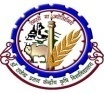   Phone No : 06274-240266Weather parameters2nd December3rdDecember4thDecember5th  December6th DecemberRemarksRainfall(mm)00000Mainly dryMax. T (°C)2727262627Maximum temperature will remain between 26-29°C and the minimum around 12-13°C.Mini. T (°C)1212131312Maximum temperature will remain between 26-29°C and the minimum around 12-13°C.Cloud cover (okta)00333Partially cloudy skyMax Relative Humidity (%)7070757575Min Relative Humidity (%)4040454545Wind speed (kmph)44444Wind direction(deg)EasterlyEasterlyEasterlyEasterlyEasterlyEasterlyCropsPhenophasesAdvisory (Based on weather forecast)WheatSowingTemperature and other Agrometeorological conditions are remaining congenial for sowing of wheat crop. Complete the sowing of timely sown wheat up to 10th December. PBW-343, PBW-443, K-9107, HD-2733, HD-2824, HUW-206, HUW-468, K-307, CBW-38, DBW-39 varieties are recommended for timely sown condition. Application of 15-20 ton FYM manures, 60 kg nitrogen, 60 kg phosphorus and 40 kg potash per hectare is advised before sowing.Farmers are advised to give irrigation in early sown wheat crop which reaches Crown Root Initiation (CRI) stage (21-25 days after sowing). Application of 30kg nitrogen per hectare is advised 2-3 days after irrigation.SugarcanePlantingPlanting of healthy seeds of sugarcane is advised. COP-9301, COP-2061, COP-112, BO-91, BO-153, BO-154 varieties are recommended for planting in this region. Seed treatment with Carbendazim@1gm/liter of water is advised for 10 minutes before planting.GramSowingComplete the sowing of gram upto 10 December. Pusa-256, KPG-59(Udai), and Pusa-372 varieties are recommended for sowing in this region. Seed should be treated with Vitavax@2gm/kg. MaizeSowingComplete the sowing of maize at the earliest. Weeding is advised in 25-30 days old maize crop.PotatoPlantingComplete the planting of potato at the earliest. Kufri jyoti, Kufri ashoka, Kufri pukharaj, Kufri chandramukhi, Kufri badhsha, Kufri lalima,Kufri sinduri, Kufri arun, Kufri girdhari, Kufri sadabahar,Kufri anand,Kufri pusker, Rajendra alu 1, Rajendra alu 2 and Rajendra alu 3, varieties are recommended for planting in north Bihar region. Weeding and earthing- up are advised in early sown potato crop, which has attained the height of 12-15 cm. Give light irrigation if required.Vegetables -Weeding is advised in vegetables. Provide light irrigation in vegetable crops such as cauliflower, cabbage, tomato, pea, chilli, brinjal etc as per soil moisture.Monitoring is advised for viral infestation i.e. leaf curl symptoms in chili and tomato crop. If infestation is found then spraying of Imidacloroprid 17.8 EC@1ml/3 liter of water is advised. Affected plants should be uprooted and destroyed before spraying.AnimalsFarmers are advised to provide vaccination to milch animals and baffalows  against foot and mouth disease. Against Degnala disease, administer mineral mixture@50 gm to adult animals and 20 gm to calves every day.GRAMIN KRISHI MAUSAM SEWA (GKMS)AGRO-METEOROLOGY DIVISIONDr. Rajendra Prasad Central Agricultural University, Pusa Samastipur, Bihar -848 125GRAMIN KRISHI MAUSAM SEWA (GKMS)AGRO-METEOROLOGY DIVISIONDr. Rajendra Prasad Central Agricultural University, Pusa Samastipur, Bihar -848 125GRAMIN KRISHI MAUSAM SEWA (GKMS)AGRO-METEOROLOGY DIVISIONDr. Rajendra Prasad Central Agricultural University, Pusa Samastipur, Bihar -848 125Bulletin No. 93Date: Friday, 1 December, 2017                                                                                                      Phone No : 06274-240266Weather parameters2nd December3rdDecember4thDecember5th  December6th DecemberRemarksRainfall(mm)00000Mainly dryMax. T (°C)2727262627Maximum temperature will remain between 26-29°C and the minimum around 12-13°C.Mini. T (°C)1212131312Maximum temperature will remain between 26-29°C and the minimum around 12-13°C.Cloud cover (okta)00333Partially cloudy skyMax Relative Humidity (%)7070757575Min Relative Humidity (%)4040454545Wind speed (kmph)44444Wind direction(deg)westerlywesterlywesterlywesterlywesterlyWesterly/EasterlyCropsPhenophasesAdvisory (Based on weather forecast)WheatSowingTemperature and other Agrometeorological conditions are remaining congenial for sowing of wheat crop. Complete the sowing of timely sown wheat up to 10th December. PBW-343, PBW-443, K-9107, HD-2733, HD-2824, HUW-206, HUW-468, K-307, CBW-38, DBW-39 varieties are recommended for timely sown condition. Application of 15-20 ton FYM manures, 60 kg nitrogen, 60 kg phosphorus and 40 kg potash per hectare is advised before sowing.Farmers are advised to give irrigation in early sown wheat crop which reaches Crown Root Initiation (CRI) stage (21-25 days after sowing). Application of 30kg nitrogen per hectare is advised 2-3 days after irrigation.SugarcanePlantingPlanting of healthy seeds of sugarcane is advised. COP-9301, COP-2061, COP-112, BO-91, BO-153, BO-154 varieties are recommended for planting in this region. Seed treatment with Carbendazim@1gm/liter of water is advised for 10 minutes before planting.GramSowingComplete the sowing of gram upto 10 December. Pusa-256, KPG-59(Udai), and Pusa-372 varieties are recommended for sowing in this region. Seed should be treated with Vitavax@2gm/kg. MaizeSowingComplete the sowing of maize at the earliest. Weeding is advised in 25-30 days old maize crop.PotatoPlantingComplete the planting of potato at the earliest. Kufri jyoti, Kufri ashoka, Kufri pukharaj, Kufri chandramukhi, Kufri badhsha, Kufri lalima,Kufri sinduri, Kufri arun, Kufri girdhari, Kufri sadabahar,Kufri anand,Kufri pusker, Rajendra alu 1, Rajendra alu 2 and Rajendra alu 3, varieties are recommended for planting in north Bihar region. Weeding and earthing- up are advised in early sown potato crop, which has attained the height of 12-15 cm. Give light irrigation if required.Vegetables -Weeding is advised in vegetables. Provide light irrigation in vegetable crops such as cauliflower, cabbage, tomato, pea, chilli, brinjal etc as per soil moisture.Monitoring is advised for viral infestation i.e. leaf curl symptoms in chili and tomato crop. If infestation is found then spraying of Imidacloroprid 17.8 EC@1ml/3 liter of water is advised. Affected plants should be uprooted and destroyed before spraying.AnimalsFarmers are advised to provide vaccination to milch animals and baffalows  against foot and mouth disease. Against Degnala disease, administer mineral mixture@50 gm to adult animals and 20 gm to calves every day.GRAMIN KRISHI MAUSAM SEWA (GKMS)AGRO-METEOROLOGY DIVISIONDr. Rajendra Prasad Central Agricultural University, Pusa Samastipur, Bihar -848 125GRAMIN KRISHI MAUSAM SEWA (GKMS)AGRO-METEOROLOGY DIVISIONDr. Rajendra Prasad Central Agricultural University, Pusa Samastipur, Bihar -848 125GRAMIN KRISHI MAUSAM SEWA (GKMS)AGRO-METEOROLOGY DIVISIONDr. Rajendra Prasad Central Agricultural University, Pusa Samastipur, Bihar -848 125Bulletin No. 93Date: Friday, 1 December, 2017                                                                                                      Phone No : 06274-240266Weather parameters2nd December3rdDecember4thDecember5th  December6th DecemberRemarksRainfall(mm)00000Mainly dryMax. T (°C)2828272728Maximum temperature will remain between 26-29°C and the minimum around 12-13°C.Mini. T (°C)1111121211Maximum temperature will remain between 26-29°C and the minimum around 12-13°C.Cloud cover (okta)00333Partially cloudy skyMax Relative Humidity (%)7070757575Min Relative Humidity (%)4040454545Wind speed (kmph)44444Wind direction(deg)westerlywesterlywesterlywesterlywesterlyWesterly/EasterlyCropsPhenophasesAdvisory (Based on weather forecast)WheatSowingTemperature and other Agrometeorological conditions are remaining congenial for sowing of wheat crop. Complete the sowing of timely sown wheat up to 10th December. PBW-343, PBW-443, K-9107, HD-2733, HD-2824, HUW-206, HUW-468, K-307, CBW-38, DBW-39 varieties are recommended for timely sown condition. Application of 15-20 ton FYM manures, 60 kg nitrogen, 60 kg phosphorus and 40 kg potash per hectare is advised before sowing.Farmers are advised to give irrigation in early sown wheat crop which reaches Crown Root Initiation (CRI) stage (21-25 days after sowing). Application of 30kg nitrogen per hectare is advised 2-3 days after irrigation.SugarcanePlantingPlanting of healthy seeds of sugarcane is advised. COP-9301, COP-2061, COP-112, BO-91, BO-153, BO-154 varieties are recommended for planting in this region. Seed treatment with Carbendazim@1gm/liter of water is advised for 10 minutes before planting.GramSowingComplete the sowing of gram upto 10 December. Pusa-256, KPG-59(Udai), and Pusa-372 varieties are recommended for sowing in this region. Seed should be treated with Vitavax@2gm/kg. MaizeSowingComplete the sowing of maize at the earliest. Weeding is advised in 25-30 days old maize crop.PotatoPlantingComplete the planting of potato at the earliest. Kufri jyoti, Kufri ashoka, Kufri pukharaj, Kufri chandramukhi, Kufri badhsha, Kufri lalima,Kufri sinduri, Kufri arun, Kufri girdhari, Kufri sadabahar,Kufri anand,Kufri pusker, Rajendra alu 1, Rajendra alu 2 and Rajendra alu 3, varieties are recommended for planting in north Bihar region. Weeding and earthing- up are advised in early sown potato crop, which has attained the height of 12-15 cm. Give light irrigation if required.Vegetables -Weeding is advised in vegetables. Provide light irrigation in vegetable crops such as cauliflower, cabbage, tomato, pea, chilli, brinjal etc as per soil moisture.Monitoring is advised for viral infestation i.e. leaf curl symptoms in chili and tomato crop. If infestation is found then spraying of Imidacloroprid 17.8 EC@1ml/3 liter of water is advised. Affected plants should be uprooted and destroyed before spraying.AnimalsFarmers are advised to provide vaccination to milch animals and baffalows  against foot and mouth disease. Against Degnala disease, administer mineral mixture@50 gm to adult animals and 20 gm to calves every day.GRAMIN KRISHI MAUSAM SEWA (GKMS)AGRO-METEOROLOGY DIVISIONDr. Rajendra Prasad Central Agricultural University, Pusa Samastipur, Bihar -848 125GRAMIN KRISHI MAUSAM SEWA (GKMS)AGRO-METEOROLOGY DIVISIONDr. Rajendra Prasad Central Agricultural University, Pusa Samastipur, Bihar -848 125GRAMIN KRISHI MAUSAM SEWA (GKMS)AGRO-METEOROLOGY DIVISIONDr. Rajendra Prasad Central Agricultural University, Pusa Samastipur, Bihar -848 125Bulletin No. 93Date: Friday, 1 December, 2017                                                                                                      Phone No : 06274-240266Weather parameters2nd December3rdDecember4thDecember5th  December6th DecemberRemarksRainfall(mm)00000Mainly dryMax. T (°C)2828272728Maximum temperature will remain between 26-29°C and the minimum around 12-13°C.Mini. T (°C)1111121211Maximum temperature will remain between 26-29°C and the minimum around 12-13°C.Cloud cover (okta)00333Partially cloudy skyMax Relative Humidity (%)7070757575Min Relative Humidity (%)4040454545Wind speed (kmph)44444Wind direction(deg)westerlywesterlywesterlywesterlywesterlyWesterly/EasterlyCropsPhenophasesAdvisory (Based on weather forecast)WheatSowingTemperature and other Agrometeorological conditions are remaining congenial for sowing of wheat crop. Complete the sowing of timely sown wheat up to 10th December. PBW-343, PBW-443, K-9107, HD-2733, HD-2824, HUW-206, HUW-468, K-307, CBW-38, DBW-39 varieties are recommended for timely sown condition. Application of 15-20 ton FYM manures, 60 kg nitrogen, 60 kg phosphorus and 40 kg potash per hectare is advised before sowing.Farmers are advised to give irrigation in early sown wheat crop which reaches Crown Root Initiation (CRI) stage (21-25 days after sowing). Application of 30kg nitrogen per hectare is advised 2-3 days after irrigation.SugarcanePlantingPlanting of healthy seeds of sugarcane is advised. COP-9301, COP-2061, COP-112, BO-91, BO-153, BO-154 varieties are recommended for planting in this region. Seed treatment with Carbendazim@1gm/liter of water is advised for 10 minutes before planting.GramSowingComplete the sowing of gram upto 10 December. Pusa-256, KPG-59(Udai), and Pusa-372 varieties are recommended for sowing in this region. Seed should be treated with Vitavax@2gm/kg. MaizeSowingComplete the sowing of maize at the earliest. Weeding is advised in 25-30 days old maize crop.PotatoPlantingComplete the planting of potato at the earliest. Kufri jyoti, Kufri ashoka, Kufri pukharaj, Kufri chandramukhi, Kufri badhsha, Kufri lalima,Kufri sinduri, Kufri arun, Kufri girdhari, Kufri sadabahar,Kufri anand,Kufri pusker, Rajendra alu 1, Rajendra alu 2 and Rajendra alu 3, varieties are recommended for planting in north Bihar region. Weeding and earthing- up are advised in early sown potato crop, which has attained the height of 12-15 cm. Give light irrigation if required.Vegetables -Weeding is advised in vegetables. Provide light irrigation in vegetable crops such as cauliflower, cabbage, tomato, pea, chilli, brinjal etc as per soil moisture.Monitoring is advised for viral infestation i.e. leaf curl symptoms in chili and tomato crop. If infestation is found then spraying of Imidacloroprid 17.8 EC@1ml/3 liter of water is advised. Affected plants should be uprooted and destroyed before spraying.AnimalsFarmers are advised to provide vaccination to milch animals and baffalows  against foot and mouth disease. Against Degnala disease, administer mineral mixture@50 gm to adult animals and 20 gm to calves every day.GRAMIN KRISHI MAUSAM SEWA (GKMS)AGRO-METEOROLOGY DIVISIONDr. Rajendra Prasad Central Agricultural University, Pusa Samastipur, Bihar -848 125GRAMIN KRISHI MAUSAM SEWA (GKMS)AGRO-METEOROLOGY DIVISIONDr. Rajendra Prasad Central Agricultural University, Pusa Samastipur, Bihar -848 125GRAMIN KRISHI MAUSAM SEWA (GKMS)AGRO-METEOROLOGY DIVISIONDr. Rajendra Prasad Central Agricultural University, Pusa Samastipur, Bihar -848 125Bulletin No. 93Date: Friday, 1 December, 2017                                                                                                      Phone No : 06274-240266Weather parameters2nd December3rdDecember4thDecember5th  December6th DecemberRemarksRainfall(mm)00000Mainly dryMax. T (°C)2727262627Maximum temperature will remain between 26-29°C and the minimum around 12-13°C.Mini. T (°C)1212131312Maximum temperature will remain between 26-29°C and the minimum around 12-13°C.Cloud cover (okta)00333Partially cloudy skyMax Relative Humidity (%)7070757575Min Relative Humidity (%)4040454545Wind speed (kmph)44444Wind direction(deg)westerlywesterlywesterlywesterlywesterlyWesterly/EasterlyCropsPhenophasesAdvisory (Based on weather forecast)WheatSowingTemperature and other Agrometeorological conditions are remaining congenial for sowing of wheat crop. Complete the sowing of timely sown wheat up to 10th December. PBW-343, PBW-443, K-9107, HD-2733, HD-2824, HUW-206, HUW-468, K-307, CBW-38, DBW-39 varieties are recommended for timely sown condition. Application of 15-20 ton FYM manures, 60 kg nitrogen, 60 kg phosphorus and 40 kg potash per hectare is advised before sowing.Farmers are advised to give irrigation in early sown wheat crop which reaches Crown Root Initiation (CRI) stage (21-25 days after sowing). Application of 30kg nitrogen per hectare is advised 2-3 days after irrigation.SugarcanePlantingPlanting of healthy seeds of sugarcane is advised. COP-9301, COP-2061, COP-112, BO-91, BO-153, BO-154 varieties are recommended for planting in this region. Seed treatment with Carbendazim@1gm/liter of water is advised for 10 minutes before planting.GramSowingComplete the sowing of gram upto 10 December. Pusa-256, KPG-59(Udai), and Pusa-372 varieties are recommended for sowing in this region. Seed should be treated with Vitavax@2gm/kg. MaizeSowingComplete the sowing of maize at the earliest. Weeding is advised in 25-30 days old maize crop.PotatoPlantingComplete the planting of potato at the earliest. Kufri jyoti, Kufri ashoka, Kufri pukharaj, Kufri chandramukhi, Kufri badhsha, Kufri lalima,Kufri sinduri, Kufri arun, Kufri girdhari, Kufri sadabahar,Kufri anand,Kufri pusker, Rajendra alu 1, Rajendra alu 2 and Rajendra alu 3, varieties are recommended for planting in north Bihar region. Weeding and earthing- up are advised in early sown potato crop, which has attained the height of 12-15 cm. Give light irrigation if required.Vegetables -Weeding is advised in vegetables. Provide light irrigation in vegetable crops such as cauliflower, cabbage, tomato, pea, chilli, brinjal etc as per soil moisture.Monitoring is advised for viral infestation i.e. leaf curl symptoms in chili and tomato crop. If infestation is found then spraying of Imidacloroprid 17.8 EC@1ml/3 liter of water is advised. Affected plants should be uprooted and destroyed before spraying.AnimalsFarmers are advised to provide vaccination to milch animals and baffalows  against foot and mouth disease. Against Degnala disease, administer mineral mixture@50 gm to adult animals and 20 gm to calves every day.GRAMIN KRISHI MAUSAM SEWA (GKMS)AGRO-METEOROLOGY DIVISIONDr. Rajendra Prasad Central Agricultural University, Pusa Samastipur, Bihar -848 125GRAMIN KRISHI MAUSAM SEWA (GKMS)AGRO-METEOROLOGY DIVISIONDr. Rajendra Prasad Central Agricultural University, Pusa Samastipur, Bihar -848 125GRAMIN KRISHI MAUSAM SEWA (GKMS)AGRO-METEOROLOGY DIVISIONDr. Rajendra Prasad Central Agricultural University, Pusa Samastipur, Bihar -848 125Bulletin No. 93Date: Friday, 1 December, 2017                                                                                                      Phone No : 06274-240266Weather parameters2nd December3rdDecember4thDecember5th  December6th DecemberRemarksRainfall(mm)00000Mainly dryMax. T (°C)2626272728Maximum temperature will remain between 26-29°C and the minimum around 12-13°C.Mini. T (°C)1313141413Maximum temperature will remain between 26-29°C and the minimum around 12-13°C.Cloud cover (okta)00333Partially cloudy skyMax Relative Humidity (%)7070757575Min Relative Humidity (%)4040454545Wind speed (kmph)44444Wind direction(deg)westerlywesterlywesterlywesterlywesterlyWesterly/EasterlyCropsPhenophasesAdvisory (Based on weather forecast)WheatSowingTemperature and other Agrometeorological conditions are remaining congenial for sowing of wheat crop. Complete the sowing of timely sown wheat up to 10th December. PBW-343, PBW-443, K-9107, HD-2733, HD-2824, HUW-206, HUW-468, K-307, CBW-38, DBW-39 varieties are recommended for timely sown condition. Application of 15-20 ton FYM manures, 60 kg nitrogen, 60 kg phosphorus and 40 kg potash per hectare is advised before sowing.Farmers are advised to give irrigation in early sown wheat crop which reaches Crown Root Initiation (CRI) stage (21-25 days after sowing). Application of 30kg nitrogen per hectare is advised 2-3 days after irrigation.SugarcanePlantingPlanting of healthy seeds of sugarcane is advised. COP-9301, COP-2061, COP-112, BO-91, BO-153, BO-154 varieties are recommended for planting in this region. Seed treatment with Carbendazim@1gm/liter of water is advised for 10 minutes before planting.GramSowingComplete the sowing of gram upto 10 December. Pusa-256, KPG-59(Udai), and Pusa-372 varieties are recommended for sowing in this region. Seed should be treated with Vitavax@2gm/kg. MaizeSowingComplete the sowing of maize at the earliest. Weeding is advised in 25-30 days old maize crop.PotatoPlantingComplete the planting of potato at the earliest. Kufri jyoti, Kufri ashoka, Kufri pukharaj, Kufri chandramukhi, Kufri badhsha, Kufri lalima,Kufri sinduri, Kufri arun, Kufri girdhari, Kufri sadabahar,Kufri anand,Kufri pusker, Rajendra alu 1, Rajendra alu 2 and Rajendra alu 3, varieties are recommended for planting in north Bihar region. Weeding and earthing- up are advised in early sown potato crop, which has attained the height of 12-15 cm. Give light irrigation if required.Vegetables -Weeding is advised in vegetables. Provide light irrigation in vegetable crops such as cauliflower, cabbage, tomato, pea, chilli, brinjal etc as per soil moisture.Monitoring is advised for viral infestation i.e. leaf curl symptoms in chili and tomato crop. If infestation is found then spraying of Imidacloroprid 17.8 EC@1ml/3 liter of water is advised. Affected plants should be uprooted and destroyed before spraying.AnimalsFarmers are advised to provide vaccination to milch animals and baffalows  against foot and mouth disease. Against Degnala disease, administer mineral mixture@50 gm to adult animals and 20 gm to calves every day.GRAMIN KRISHI MAUSAM SEWA (GKMS)AGRO-METEOROLOGY DIVISIONDr. Rajendra Prasad Central Agricultural University, Pusa Samastipur, Bihar -848 125GRAMIN KRISHI MAUSAM SEWA (GKMS)AGRO-METEOROLOGY DIVISIONDr. Rajendra Prasad Central Agricultural University, Pusa Samastipur, Bihar -848 125GRAMIN KRISHI MAUSAM SEWA (GKMS)AGRO-METEOROLOGY DIVISIONDr. Rajendra Prasad Central Agricultural University, Pusa Samastipur, Bihar -848 125Bulletin No. 93Date: Friday, 1 December, 2017                                                                                                      Phone No : 06274-240266Weather parameters2nd December3rdDecember4thDecember5th  December6th DecemberRemarksRainfall(mm)00000Mainly dryMax. T (°C)2626272728Maximum temperature will remain between 26-29°C and the minimum around 12-13°C.Mini. T (°C)1313141413Maximum temperature will remain between 26-29°C and the minimum around 12-13°C.Cloud cover (okta)00333Partially cloudy skyMax Relative Humidity (%)7070757575Min Relative Humidity (%)4040454545Wind speed (kmph)44444Wind direction(deg)westerlywesterlywesterlywesterlywesterlyWesterly/EasterlyCropsPhenophasesAdvisory (Based on weather forecast)WheatSowingTemperature and other Agrometeorological conditions are remaining congenial for sowing of wheat crop. Complete the sowing of timely sown wheat up to 10th December. PBW-343, PBW-443, K-9107, HD-2733, HD-2824, HUW-206, HUW-468, K-307, CBW-38, DBW-39 varieties are recommended for timely sown condition. Application of 15-20 ton FYM manures, 60 kg nitrogen, 60 kg phosphorus and 40 kg potash per hectare is advised before sowing.Farmers are advised to give irrigation in early sown wheat crop which reaches Crown Root Initiation (CRI) stage (21-25 days after sowing). Application of 30kg nitrogen per hectare is advised 2-3 days after irrigation.SugarcanePlantingPlanting of healthy seeds of sugarcane is advised. COP-9301, COP-2061, COP-112, BO-91, BO-153, BO-154 varieties are recommended for planting in this region. Seed treatment with Carbendazim@1gm/liter of water is advised for 10 minutes before planting.GramSowingComplete the sowing of gram upto 10 December. Pusa-256, KPG-59(Udai), and Pusa-372 varieties are recommended for sowing in this region. Seed should be treated with Vitavax@2gm/kg. MaizeSowingComplete the sowing of maize at the earliest. Weeding is advised in 25-30 days old maize crop.PotatoPlantingComplete the planting of potato at the earliest. Kufri jyoti, Kufri ashoka, Kufri pukharaj, Kufri chandramukhi, Kufri badhsha, Kufri lalima,Kufri sinduri, Kufri arun, Kufri girdhari, Kufri sadabahar,Kufri anand,Kufri pusker, Rajendra alu 1, Rajendra alu 2 and Rajendra alu 3, varieties are recommended for planting in north Bihar region. Weeding and earthing- up are advised in early sown potato crop, which has attained the height of 12-15 cm. Give light irrigation if required.Vegetables -Weeding is advised in vegetables. Provide light irrigation in vegetable crops such as cauliflower, cabbage, tomato, pea, chilli, brinjal etc as per soil moisture.Monitoring is advised for viral infestation i.e. leaf curl symptoms in chili and tomato crop. If infestation is found then spraying of Imidacloroprid 17.8 EC@1ml/3 liter of water is advised. Affected plants should be uprooted and destroyed before spraying.AnimalsFarmers are advised to provide vaccination to milch animals and baffalows  against foot and mouth disease. Against Degnala disease, administer mineral mixture@50 gm to adult animals and 20 gm to calves every day.GRAMIN KRISHI MAUSAM SEWA (GKMS)AGRO-METEOROLOGY DIVISIONDr. Rajendra Prasad Central Agricultural University, Pusa Samastipur, Bihar -848 125GRAMIN KRISHI MAUSAM SEWA (GKMS)AGRO-METEOROLOGY DIVISIONDr. Rajendra Prasad Central Agricultural University, Pusa Samastipur, Bihar -848 125GRAMIN KRISHI MAUSAM SEWA (GKMS)AGRO-METEOROLOGY DIVISIONDr. Rajendra Prasad Central Agricultural University, Pusa Samastipur, Bihar -848 125Bulletin No. 93Date: Friday, 1 December, 2017                                                                                                      Phone No : 06274-240266Weather parameters2nd December3rdDecember4thDecember5th  December6th DecemberRemarksRainfall(mm)00000Mainly dryMax. T (°C)2626272728Maximum temperature will remain between 26-29°C and the minimum around 12-13°C.Mini. T (°C)1313141413Maximum temperature will remain between 26-29°C and the minimum around 12-13°C.Cloud cover (okta)00333Partially cloudy skyMax Relative Humidity (%)7070757575Min Relative Humidity (%)4040454545Wind speed (kmph)44444Wind direction(deg)westerlywesterlywesterlywesterlywesterlyWesterly/EasterlyCropsPhenophasesAdvisory (Based on weather forecast)WheatSowingTemperature and other Agrometeorological conditions are remaining congenial for sowing of wheat crop. Complete the sowing of timely sown wheat up to 10th December. PBW-343, PBW-443, K-9107, HD-2733, HD-2824, HUW-206, HUW-468, K-307, CBW-38, DBW-39 varieties are recommended for timely sown condition. Application of 15-20 ton FYM manures, 60 kg nitrogen, 60 kg phosphorus and 40 kg potash per hectare is advised before sowing.Farmers are advised to give irrigation in early sown wheat crop which reaches Crown Root Initiation (CRI) stage (21-25 days after sowing). Application of 30kg nitrogen per hectare is advised 2-3 days after irrigation.SugarcanePlantingPlanting of healthy seeds of sugarcane is advised. COP-9301, COP-2061, COP-112, BO-91, BO-153, BO-154 varieties are recommended for planting in this region. Seed treatment with Carbendazim@1gm/liter of water is advised for 10 minutes before planting.GramSowingComplete the sowing of gram upto 10 December. Pusa-256, KPG-59(Udai), and Pusa-372 varieties are recommended for sowing in this region. Seed should be treated with Vitavax@2gm/kg. MaizeSowingComplete the sowing of maize at the earliest. Weeding is advised in 25-30 days old maize crop.PotatoPlantingComplete the planting of potato at the earliest. Kufri jyoti, Kufri ashoka, Kufri pukharaj, Kufri chandramukhi, Kufri badhsha, Kufri lalima,Kufri sinduri, Kufri arun, Kufri girdhari, Kufri sadabahar,Kufri anand,Kufri pusker, Rajendra alu 1, Rajendra alu 2 and Rajendra alu 3, varieties are recommended for planting in north Bihar region. Weeding and earthing- up are advised in early sown potato crop, which has attained the height of 12-15 cm. Give light irrigation if required.Vegetables -Weeding is advised in vegetables. Provide light irrigation in vegetable crops such as cauliflower, cabbage, tomato, pea, chilli, brinjal etc as per soil moisture.Monitoring is advised for viral infestation i.e. leaf curl symptoms in chili and tomato crop. If infestation is found then spraying of Imidacloroprid 17.8 EC@1ml/3 liter of water is advised. Affected plants should be uprooted and destroyed before spraying.AnimalsFarmers are advised to provide vaccination to milch animals and baffalows  against foot and mouth disease. Against Degnala disease, administer mineral mixture@50 gm to adult animals and 20 gm to calves every day.GRAMIN KRISHI MAUSAM SEWA (GKMS)AGRO-METEOROLOGY DIVISIONDr. Rajendra Prasad Central Agricultural University, Pusa Samastipur, Bihar -848 125GRAMIN KRISHI MAUSAM SEWA (GKMS)AGRO-METEOROLOGY DIVISIONDr. Rajendra Prasad Central Agricultural University, Pusa Samastipur, Bihar -848 125GRAMIN KRISHI MAUSAM SEWA (GKMS)AGRO-METEOROLOGY DIVISIONDr. Rajendra Prasad Central Agricultural University, Pusa Samastipur, Bihar -848 125Bulletin No. 93Date: Friday, 1 December, 2017                                                                                                      Phone No : 06274-240266Weather parameters2nd December3rdDecember4thDecember5th  December6th DecemberRemarksRainfall(mm)00000Mainly dryMax. T (°C)2626272728Maximum temperature will remain between 26-29°C and the minimum around 12-13°C.Mini. T (°C)1313141413Maximum temperature will remain between 26-29°C and the minimum around 12-13°C.Cloud cover (okta)00333Partially cloudy skyMax Relative Humidity (%)7070757575Min Relative Humidity (%)4040454545Wind speed (kmph)44444Wind direction(deg)westerlywesterlywesterlywesterlywesterlyWesterly/EasterlyCropsPhenophasesAdvisory (Based on weather forecast)WheatSowingTemperature and other Agrometeorological conditions are remaining congenial for sowing of wheat crop. Complete the sowing of timely sown wheat up to 10th December. PBW-343, PBW-443, K-9107, HD-2733, HD-2824, HUW-206, HUW-468, K-307, CBW-38, DBW-39 varieties are recommended for timely sown condition. Application of 15-20 ton FYM manures, 60 kg nitrogen, 60 kg phosphorus and 40 kg potash per hectare is advised before sowing.Farmers are advised to give irrigation in early sown wheat crop which reaches Crown Root Initiation (CRI) stage (21-25 days after sowing). Application of 30kg nitrogen per hectare is advised 2-3 days after irrigation.SugarcanePlantingPlanting of healthy seeds of sugarcane is advised. COP-9301, COP-2061, COP-112, BO-91, BO-153, BO-154 varieties are recommended for planting in this region. Seed treatment with Carbendazim@1gm/liter of water is advised for 10 minutes before planting.GramSowingComplete the sowing of gram upto 10 December. Pusa-256, KPG-59(Udai), and Pusa-372 varieties are recommended for sowing in this region. Seed should be treated with Vitavax@2gm/kg. MaizeSowingComplete the sowing of maize at the earliest. Weeding is advised in 25-30 days old maize crop.PotatoPlantingComplete the planting of potato at the earliest. Kufri jyoti, Kufri ashoka, Kufri pukharaj, Kufri chandramukhi, Kufri badhsha, Kufri lalima,Kufri sinduri, Kufri arun, Kufri girdhari, Kufri sadabahar,Kufri anand,Kufri pusker, Rajendra alu 1, Rajendra alu 2 and Rajendra alu 3, varieties are recommended for planting in north Bihar region. Weeding and earthing- up are advised in early sown potato crop, which has attained the height of 12-15 cm. Give light irrigation if required.Vegetables -Weeding is advised in vegetables. Provide light irrigation in vegetable crops such as cauliflower, cabbage, tomato, pea, chilli, brinjal etc as per soil moisture.Monitoring is advised for viral infestation i.e. leaf curl symptoms in chili and tomato crop. If infestation is found then spraying of Imidacloroprid 17.8 EC@1ml/3 liter of water is advised. Affected plants should be uprooted and destroyed before spraying.AnimalsFarmers are advised to provide vaccination to milch animals and baffalows  against foot and mouth disease. Against Degnala disease, administer mineral mixture@50 gm to adult animals and 20 gm to calves every day.GRAMIN KRISHI MAUSAM SEWA (GKMS)AGRO-METEOROLOGY DIVISIONDr. Rajendra Prasad Central Agricultural University, Pusa Samastipur, Bihar -848 125GRAMIN KRISHI MAUSAM SEWA (GKMS)AGRO-METEOROLOGY DIVISIONDr. Rajendra Prasad Central Agricultural University, Pusa Samastipur, Bihar -848 125GRAMIN KRISHI MAUSAM SEWA (GKMS)AGRO-METEOROLOGY DIVISIONDr. Rajendra Prasad Central Agricultural University, Pusa Samastipur, Bihar -848 125Bulletin No. 93Date: Friday, 1 December, 2017                                                                                                      Phone No : 06274-240266Weather parameters2nd December3rdDecember4thDecember5th  December6th DecemberRemarksRainfall(mm)00000Mainly dryMax. T (°C)2727262627Maximum temperature will remain between 26-29°C and the minimum around 12-13°C.Mini. T (°C)1212131312Maximum temperature will remain between 26-29°C and the minimum around 12-13°C.Cloud cover (okta)00333Partially cloudy skyMax Relative Humidity (%)7070757575Min Relative Humidity (%)4040454545Wind speed (kmph)44444Wind direction(deg)westerlywesterlywesterlywesterlywesterlyWesterly/EasterlyCropsPhenophasesAdvisory (Based on weather forecast)WheatSowingTemperature and other Agrometeorological conditions are remaining congenial for sowing of wheat crop. Complete the sowing of timely sown wheat up to 10th December. PBW-343, PBW-443, K-9107, HD-2733, HD-2824, HUW-206, HUW-468, K-307, CBW-38, DBW-39 varieties are recommended for timely sown condition. Application of 15-20 ton FYM manures, 60 kg nitrogen, 60 kg phosphorus and 40 kg potash per hectare is advised before sowing.Farmers are advised to give irrigation in early sown wheat crop which reaches Crown Root Initiation (CRI) stage (21-25 days after sowing). Application of 30kg nitrogen per hectare is advised 2-3 days after irrigation.SugarcanePlantingPlanting of healthy seeds of sugarcane is advised. COP-9301, COP-2061, COP-112, BO-91, BO-153, BO-154 varieties are recommended for planting in this region. Seed treatment with Carbendazim@1gm/liter of water is advised for 10 minutes before planting.GramSowingComplete the sowing of gram upto 10 December. Pusa-256, KPG-59(Udai), and Pusa-372 varieties are recommended for sowing in this region. Seed should be treated with Vitavax@2gm/kg. MaizeSowingComplete the sowing of maize at the earliest. Weeding is advised in 25-30 days old maize crop.PotatoPlantingComplete the planting of potato at the earliest. Kufri jyoti, Kufri ashoka, Kufri pukharaj, Kufri chandramukhi, Kufri badhsha, Kufri lalima,Kufri sinduri, Kufri arun, Kufri girdhari, Kufri sadabahar,Kufri anand,Kufri pusker, Rajendra alu 1, Rajendra alu 2 and Rajendra alu 3, varieties are recommended for planting in north Bihar region. Weeding and earthing- up are advised in early sown potato crop, which has attained the height of 12-15 cm. Give light irrigation if required.Vegetables -Weeding is advised in vegetables. Provide light irrigation in vegetable crops such as cauliflower, cabbage, tomato, pea, chilli, brinjal etc as per soil moisture.Monitoring is advised for viral infestation i.e. leaf curl symptoms in chili and tomato crop. If infestation is found then spraying of Imidacloroprid 17.8 EC@1ml/3 liter of water is advised. Affected plants should be uprooted and destroyed before spraying.AnimalsFarmers are advised to provide vaccination to milch animals and baffalows  against foot and mouth disease. Against Degnala disease, administer mineral mixture@50 gm to adult animals and 20 gm to calves every day.GRAMIN KRISHI MAUSAM SEWA (GKMS)AGRO-METEOROLOGY DIVISIONDr. Rajendra Prasad Central Agricultural University, Pusa Samastipur, Bihar -848 125GRAMIN KRISHI MAUSAM SEWA (GKMS)AGRO-METEOROLOGY DIVISIONDr. Rajendra Prasad Central Agricultural University, Pusa Samastipur, Bihar -848 125GRAMIN KRISHI MAUSAM SEWA (GKMS)AGRO-METEOROLOGY DIVISIONDr. Rajendra Prasad Central Agricultural University, Pusa Samastipur, Bihar -848 125Bulletin No. 93Date: Friday, 1 December, 2017                                                                                                      Phone No : 06274-240266Weather parameters2nd December3rdDecember4thDecember5th  December6th DecemberRemarksRainfall(mm)00000Mainly dryMax. T (°C)2828272728Maximum temperature will remain between 26-29°C and the minimum around 12-13°C.Mini. T (°C)1111121211Maximum temperature will remain between 26-29°C and the minimum around 12-13°C.Cloud cover (okta)00333Partially cloudy skyMax Relative Humidity (%)7070757575Min Relative Humidity (%)4040454545Wind speed (kmph)44444Wind direction(deg)westerlywesterlywesterlywesterlywesterlyWesterly/EasterlyCropsPhenophasesAdvisory (Based on weather forecast)WheatSowingTemperature and other Agrometeorological conditions are remaining congenial for sowing of wheat crop. Complete the sowing of timely sown wheat up to 10th December. PBW-343, PBW-443, K-9107, HD-2733, HD-2824, HUW-206, HUW-468, K-307, CBW-38, DBW-39 varieties are recommended for timely sown condition. Application of 15-20 ton FYM manures, 60 kg nitrogen, 60 kg phosphorus and 40 kg potash per hectare is advised before sowing.Farmers are advised to give irrigation in early sown wheat crop which reaches Crown Root Initiation (CRI) stage (21-25 days after sowing). Application of 30kg nitrogen per hectare is advised 2-3 days after irrigation.SugarcanePlantingPlanting of healthy seeds of sugarcane is advised. COP-9301, COP-2061, COP-112, BO-91, BO-153, BO-154 varieties are recommended for planting in this region. Seed treatment with Carbendazim@1gm/liter of water is advised for 10 minutes before planting.GramSowingComplete the sowing of gram upto 10 December. Pusa-256, KPG-59(Udai), and Pusa-372 varieties are recommended for sowing in this region. Seed should be treated with Vitavax@2gm/kg. MaizeSowingComplete the sowing of maize at the earliest. Weeding is advised in 25-30 days old maize crop.PotatoPlantingComplete the planting of potato at the earliest. Kufri jyoti, Kufri ashoka, Kufri pukharaj, Kufri chandramukhi, Kufri badhsha, Kufri lalima,Kufri sinduri, Kufri arun, Kufri girdhari, Kufri sadabahar,Kufri anand,Kufri pusker, Rajendra alu 1, Rajendra alu 2 and Rajendra alu 3, varieties are recommended for planting in north Bihar region. Weeding and earthing- up are advised in early sown potato crop, which has attained the height of 12-15 cm. Give light irrigation if required.Vegetables -Weeding is advised in vegetables. Provide light irrigation in vegetable crops such as cauliflower, cabbage, tomato, pea, chilli, brinjal etc as per soil moisture.Monitoring is advised for viral infestation i.e. leaf curl symptoms in chili and tomato crop. If infestation is found then spraying of Imidacloroprid 17.8 EC@1ml/3 liter of water is advised. Affected plants should be uprooted and destroyed before spraying.AnimalsFarmers are advised to provide vaccination to milch animals and baffalows  against foot and mouth disease. Against Degnala disease, administer mineral mixture@50 gm to adult animals and 20 gm to calves every day.GRAMIN KRISHI MAUSAM SEWA (GKMS)AGRO-METEOROLOGY DIVISIONDr. Rajendra Prasad Central Agricultural University, Pusa Samastipur, Bihar -848 125GRAMIN KRISHI MAUSAM SEWA (GKMS)AGRO-METEOROLOGY DIVISIONDr. Rajendra Prasad Central Agricultural University, Pusa Samastipur, Bihar -848 125GRAMIN KRISHI MAUSAM SEWA (GKMS)AGRO-METEOROLOGY DIVISIONDr. Rajendra Prasad Central Agricultural University, Pusa Samastipur, Bihar -848 125Bulletin No. 93Date: Friday, 1 December, 2017                                                                                                      Phone No : 06274-240266Weather parameters2nd December3rdDecember4thDecember5th  December6th DecemberRemarksRainfall(mm)00000Mainly dryMax. T (°C)2626272728Maximum temperature will remain between 26-29°C and the minimum around 12-13°C.Mini. T (°C)1313141413Maximum temperature will remain between 26-29°C and the minimum around 12-13°C.Cloud cover (okta)00333Partially cloudy skyMax Relative Humidity (%)7070757575Min Relative Humidity (%)4040454545Wind speed (kmph)44444Wind direction(deg)westerlywesterlywesterlywesterlywesterlyWesterly/EasterlyCropsPhenophasesAdvisory (Based on weather forecast)WheatSowingTemperature and other Agrometeorological conditions are remaining congenial for sowing of wheat crop. Complete the sowing of timely sown wheat up to 10th December. PBW-343, PBW-443, K-9107, HD-2733, HD-2824, HUW-206, HUW-468, K-307, CBW-38, DBW-39 varieties are recommended for timely sown condition. Application of 15-20 ton FYM manures, 60 kg nitrogen, 60 kg phosphorus and 40 kg potash per hectare is advised before sowing.Farmers are advised to give irrigation in early sown wheat crop which reaches Crown Root Initiation (CRI) stage (21-25 days after sowing). Application of 30kg nitrogen per hectare is advised 2-3 days after irrigation.SugarcanePlantingPlanting of healthy seeds of sugarcane is advised. COP-9301, COP-2061, COP-112, BO-91, BO-153, BO-154 varieties are recommended for planting in this region. Seed treatment with Carbendazim@1gm/liter of water is advised for 10 minutes before planting.GramSowingComplete the sowing of gram upto 10 December. Pusa-256, KPG-59(Udai), and Pusa-372 varieties are recommended for sowing in this region. Seed should be treated with Vitavax@2gm/kg. MaizeSowingComplete the sowing of maize at the earliest. Weeding is advised in 25-30 days old maize crop.PotatoPlantingComplete the planting of potato at the earliest. Kufri jyoti, Kufri ashoka, Kufri pukharaj, Kufri chandramukhi, Kufri badhsha, Kufri lalima,Kufri sinduri, Kufri arun, Kufri girdhari, Kufri sadabahar,Kufri anand,Kufri pusker, Rajendra alu 1, Rajendra alu 2 and Rajendra alu 3, varieties are recommended for planting in north Bihar region. Weeding and earthing- up are advised in early sown potato crop, which has attained the height of 12-15 cm. Give light irrigation if required.Vegetables -Weeding is advised in vegetables. Provide light irrigation in vegetable crops such as cauliflower, cabbage, tomato, pea, chilli, brinjal etc as per soil moisture.Monitoring is advised for viral infestation i.e. leaf curl symptoms in chili and tomato crop. If infestation is found then spraying of Imidacloroprid 17.8 EC@1ml/3 liter of water is advised. Affected plants should be uprooted and destroyed before spraying.AnimalsFarmers are advised to provide vaccination to milch animals and baffalows  against foot and mouth disease. Against Degnala disease, administer mineral mixture@50 gm to adult animals and 20 gm to calves every day.GRAMIN KRISHI MAUSAM SEWA (GKMS)AGRO-METEOROLOGY DIVISIONDr. Rajendra Prasad Central Agricultural University, Pusa Samastipur, Bihar -848 125GRAMIN KRISHI MAUSAM SEWA (GKMS)AGRO-METEOROLOGY DIVISIONDr. Rajendra Prasad Central Agricultural University, Pusa Samastipur, Bihar -848 125GRAMIN KRISHI MAUSAM SEWA (GKMS)AGRO-METEOROLOGY DIVISIONDr. Rajendra Prasad Central Agricultural University, Pusa Samastipur, Bihar -848 125Bulletin No. 93Date: Friday, 1 December, 2017                                                                                                      Phone No : 06274-240266Weather parameters2nd December3rdDecember4thDecember5th  December6th DecemberRemarksRainfall(mm)00000Mainly dryMax. T (°C)2828272728Maximum temperature will remain between 26-29°C and the minimum around 12-13°C.Mini. T (°C)1111121211Maximum temperature will remain between 26-29°C and the minimum around 12-13°C.Cloud cover (okta)00333Partially cloudy skyMax Relative Humidity (%)7070757575Min Relative Humidity (%)4040454545Wind speed (kmph)44444Wind direction(deg)westerlywesterlywesterlywesterlywesterlyWesterly/EasterlyCropsPhenophasesAdvisory (Based on weather forecast)WheatSowingTemperature and other Agrometeorological conditions are remaining congenial for sowing of wheat crop. Complete the sowing of timely sown wheat up to 10th December. PBW-343, PBW-443, K-9107, HD-2733, HD-2824, HUW-206, HUW-468, K-307, CBW-38, DBW-39 varieties are recommended for timely sown condition. Application of 15-20 ton FYM manures, 60 kg nitrogen, 60 kg phosphorus and 40 kg potash per hectare is advised before sowing.Farmers are advised to give irrigation in early sown wheat crop which reaches Crown Root Initiation (CRI) stage (21-25 days after sowing). Application of 30kg nitrogen per hectare is advised 2-3 days after irrigation.SugarcanePlantingPlanting of healthy seeds of sugarcane is advised. COP-9301, COP-2061, COP-112, BO-91, BO-153, BO-154 varieties are recommended for planting in this region. Seed treatment with Carbendazim@1gm/liter of water is advised for 10 minutes before planting.GramSowingComplete the sowing of gram upto 10 December. Pusa-256, KPG-59(Udai), and Pusa-372 varieties are recommended for sowing in this region. Seed should be treated with Vitavax@2gm/kg. MaizeSowingComplete the sowing of maize at the earliest. Weeding is advised in 25-30 days old maize crop.PotatoPlantingComplete the planting of potato at the earliest. Kufri jyoti, Kufri ashoka, Kufri pukharaj, Kufri chandramukhi, Kufri badhsha, Kufri lalima,Kufri sinduri, Kufri arun, Kufri girdhari, Kufri sadabahar,Kufri anand,Kufri pusker, Rajendra alu 1, Rajendra alu 2 and Rajendra alu 3, varieties are recommended for planting in north Bihar region. Weeding and earthing- up are advised in early sown potato crop, which has attained the height of 12-15 cm. Give light irrigation if required.Vegetables -Weeding is advised in vegetables. Provide light irrigation in vegetable crops such as cauliflower, cabbage, tomato, pea, chilli, brinjal etc as per soil moisture.Monitoring is advised for viral infestation i.e. leaf curl symptoms in chili and tomato crop. If infestation is found then spraying of Imidacloroprid 17.8 EC@1ml/3 liter of water is advised. Affected plants should be uprooted and destroyed before spraying.AnimalsFarmers are advised to provide vaccination to milch animals and baffalows  against foot and mouth disease. Against Degnala disease, administer mineral mixture@50 gm to adult animals and 20 gm to calves every day.